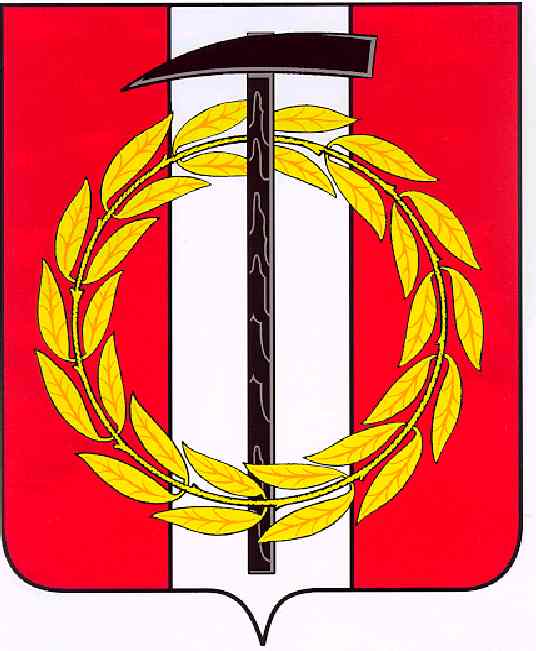 Уважаемые коллеги!По результатам проведения мониторинга деятельности ППк/ПМПк образовательных организаций возникла необходимость детального разъяснения заполнения карты (папки) развития ребенка.В связи с этим направляем Вам и просим использовать в работе требования по заполнению карты(папки) развития ребенка:- содержание карты (папки) развития ребенка дошкольного возраста (приложение 1);содержание карты (папки) развития ребенка школьного возраста (приложение 2).Директор МУ ЦППМСП                                                                    Л.Г. Жилина Приложение 1 к письму МУ ЦППМСПот 14.05.2021 № 17Содержание карты (папки) развития ребенка дошкольной образовательной организации(ВАЖНО! Все документы в карте (папке), кроме коллегиального заключения, должны быть ОРИГИНАЛАМИ)Приложение 2 к письму МУ ЦППМСПот 14.05.2021 № 17Содержание карты (папки) развития ребенка общеобразовательной организации(ВАЖНО! Все документы в карте (папке), кроме коллегиального заключения, должны быть ОРИГИНАЛАМИ)Муниципальное учреждение «Центр психолого-педагогической, медицинской и социальной помощи»  Копейского городского округа Челябинской области  ул. Ленина, 62-Б, Копейск, Челябинская область, Россия, 456601   8 (35139) 76731E-mail: sdik_kgo@mail.ruот «14» мая 2021 г. № 17        Руководителям ОО,        председателям ППк/ПМПкКатегория детей: Категория детей: Дети группы рискаДети группы риска№Наименование документаСодержание, основные требованияПериод заполнения1Титульный листДанные по ребенку: Ф.И.О., дата рождения дата заведения должна совпадать с датой оформления документов с родителями (законными представителями) ребенка, дата окончания – дата прекращения коррекционной работыС момента выявления у ребенка трудностей в освоении основных образовательных программ, своем развитии и адаптации, до окончания периода сопровождения. В случае выбывания ребенка из детского сада карта (папка) развития сдается в архив и хранится в соответствии с закрепленным сроком хранения документов (по номенклатуре дел ДОУ). Первичным заявителем на обследование на ППк может быть: родитель (законный представитель)педагог (воспитатель, логопед и т.д.)педагог-психолог (например, на этапе планового обследования детей при поступлении в детский сад, по эпикризным срокам. Дети с низким уровнем адаптации, с нарушением психологического развития, с отклонениями от нормативного психического развития попадают в категорию детей «группы риска», соответственно, нуждаются в расширенном комплексном обследовании ППк и проведении курса  коррекционной работы).Алгоритм ППк:1. Заявитель обращается к председателю ППк.2. Председатель ППк организовывает процедуру подготовки к проведению заседания ППк (работа с родителями, специалистами и педагогами, оформление документов).3. Процесс диагностического обследования.4. Проведение заседания ППк, предварительное заключение, составление Комплексной программы психолого-педагогического сопровождения.5. Процесс коррекционной работы.6. Проведение заседания ППк: оценка динамики коррекционной работы, итоговое заключение ППк.2Договор между ППк образовательной организации и родителями (законными представителями)Даты документов в пунктах 2,3 совпадаютС момента выявления у ребенка трудностей в освоении основных образовательных программ, своем развитии и адаптации, до окончания периода сопровождения. В случае выбывания ребенка из детского сада карта (папка) развития сдается в архив и хранится в соответствии с закрепленным сроком хранения документов (по номенклатуре дел ДОУ). Первичным заявителем на обследование на ППк может быть: родитель (законный представитель)педагог (воспитатель, логопед и т.д.)педагог-психолог (например, на этапе планового обследования детей при поступлении в детский сад, по эпикризным срокам. Дети с низким уровнем адаптации, с нарушением психологического развития, с отклонениями от нормативного психического развития попадают в категорию детей «группы риска», соответственно, нуждаются в расширенном комплексном обследовании ППк и проведении курса  коррекционной работы).Алгоритм ППк:1. Заявитель обращается к председателю ППк.2. Председатель ППк организовывает процедуру подготовки к проведению заседания ППк (работа с родителями, специалистами и педагогами, оформление документов).3. Процесс диагностического обследования.4. Проведение заседания ППк, предварительное заключение, составление Комплексной программы психолого-педагогического сопровождения.5. Процесс коррекционной работы.6. Проведение заседания ППк: оценка динамики коррекционной работы, итоговое заключение ППк.3Согласие родителей (законных представителей) на обследование ребенка специалистами ППкС момента выявления у ребенка трудностей в освоении основных образовательных программ, своем развитии и адаптации, до окончания периода сопровождения. В случае выбывания ребенка из детского сада карта (папка) развития сдается в архив и хранится в соответствии с закрепленным сроком хранения документов (по номенклатуре дел ДОУ). Первичным заявителем на обследование на ППк может быть: родитель (законный представитель)педагог (воспитатель, логопед и т.д.)педагог-психолог (например, на этапе планового обследования детей при поступлении в детский сад, по эпикризным срокам. Дети с низким уровнем адаптации, с нарушением психологического развития, с отклонениями от нормативного психического развития попадают в категорию детей «группы риска», соответственно, нуждаются в расширенном комплексном обследовании ППк и проведении курса  коррекционной работы).Алгоритм ППк:1. Заявитель обращается к председателю ППк.2. Председатель ППк организовывает процедуру подготовки к проведению заседания ППк (работа с родителями, специалистами и педагогами, оформление документов).3. Процесс диагностического обследования.4. Проведение заседания ППк, предварительное заключение, составление Комплексной программы психолого-педагогического сопровождения.5. Процесс коррекционной работы.6. Проведение заседания ППк: оценка динамики коррекционной работы, итоговое заключение ППк.4Представления всех специалистов образовательной организации (педагога, педагога-психолога, учителя-логопеда, учителя-дефектолога)Заполняется по результатам обследования специалистов.Даты в представлениях специалистов не   могут быть раньше дат, указанных в пунктах 2,3. С момента выявления у ребенка трудностей в освоении основных образовательных программ, своем развитии и адаптации, до окончания периода сопровождения. В случае выбывания ребенка из детского сада карта (папка) развития сдается в архив и хранится в соответствии с закрепленным сроком хранения документов (по номенклатуре дел ДОУ). Первичным заявителем на обследование на ППк может быть: родитель (законный представитель)педагог (воспитатель, логопед и т.д.)педагог-психолог (например, на этапе планового обследования детей при поступлении в детский сад, по эпикризным срокам. Дети с низким уровнем адаптации, с нарушением психологического развития, с отклонениями от нормативного психического развития попадают в категорию детей «группы риска», соответственно, нуждаются в расширенном комплексном обследовании ППк и проведении курса  коррекционной работы).Алгоритм ППк:1. Заявитель обращается к председателю ППк.2. Председатель ППк организовывает процедуру подготовки к проведению заседания ППк (работа с родителями, специалистами и педагогами, оформление документов).3. Процесс диагностического обследования.4. Проведение заседания ППк, предварительное заключение, составление Комплексной программы психолого-педагогического сопровождения.5. Процесс коррекционной работы.6. Проведение заседания ППк: оценка динамики коррекционной работы, итоговое заключение ППк.5Социальная карта (заполняется только педагогом). Не давать для заполнения родителям.Заполняется по результатам обследования специалистов.Даты в представлениях специалистов не   могут быть раньше дат, указанных в пунктах 2,3. С момента выявления у ребенка трудностей в освоении основных образовательных программ, своем развитии и адаптации, до окончания периода сопровождения. В случае выбывания ребенка из детского сада карта (папка) развития сдается в архив и хранится в соответствии с закрепленным сроком хранения документов (по номенклатуре дел ДОУ). Первичным заявителем на обследование на ППк может быть: родитель (законный представитель)педагог (воспитатель, логопед и т.д.)педагог-психолог (например, на этапе планового обследования детей при поступлении в детский сад, по эпикризным срокам. Дети с низким уровнем адаптации, с нарушением психологического развития, с отклонениями от нормативного психического развития попадают в категорию детей «группы риска», соответственно, нуждаются в расширенном комплексном обследовании ППк и проведении курса  коррекционной работы).Алгоритм ППк:1. Заявитель обращается к председателю ППк.2. Председатель ППк организовывает процедуру подготовки к проведению заседания ППк (работа с родителями, специалистами и педагогами, оформление документов).3. Процесс диагностического обследования.4. Проведение заседания ППк, предварительное заключение, составление Комплексной программы психолого-педагогического сопровождения.5. Процесс коррекционной работы.6. Проведение заседания ППк: оценка динамики коррекционной работы, итоговое заключение ППк.6Рисунок (дом, дерево, человек, выполненный карандашом), другие рисунки и результаты продуктивной деятельности Результат продуктивной деятельности – важно не только работы, выполненные на занятиях с воспитателем, но и работы, которые выполнялись в процессе диагностики с другими специалистами, отражающие проблемы ребенка (например: недостаточное развитие мелкой моторики- раскрашивание, графические навыки; пространственная ориентировка и т.д.).С момента выявления у ребенка трудностей в освоении основных образовательных программ, своем развитии и адаптации, до окончания периода сопровождения. В случае выбывания ребенка из детского сада карта (папка) развития сдается в архив и хранится в соответствии с закрепленным сроком хранения документов (по номенклатуре дел ДОУ). Первичным заявителем на обследование на ППк может быть: родитель (законный представитель)педагог (воспитатель, логопед и т.д.)педагог-психолог (например, на этапе планового обследования детей при поступлении в детский сад, по эпикризным срокам. Дети с низким уровнем адаптации, с нарушением психологического развития, с отклонениями от нормативного психического развития попадают в категорию детей «группы риска», соответственно, нуждаются в расширенном комплексном обследовании ППк и проведении курса  коррекционной работы).Алгоритм ППк:1. Заявитель обращается к председателю ППк.2. Председатель ППк организовывает процедуру подготовки к проведению заседания ППк (работа с родителями, специалистами и педагогами, оформление документов).3. Процесс диагностического обследования.4. Проведение заседания ППк, предварительное заключение, составление Комплексной программы психолого-педагогического сопровождения.5. Процесс коррекционной работы.6. Проведение заседания ППк: оценка динамики коррекционной работы, итоговое заключение ППк.7Предварительное заключение ППк(при комплектовании групп для детей с ТНР, данное заключение не требуется)Состоит из заключений всех членов ППк (заключение педагога, педагога-психолога, учителя-дефектолога, учителя-логопеда, социального педагога). Только после этого пишутся рекомендации. 
С момента выявления у ребенка трудностей в освоении основных образовательных программ, своем развитии и адаптации, до окончания периода сопровождения. В случае выбывания ребенка из детского сада карта (папка) развития сдается в архив и хранится в соответствии с закрепленным сроком хранения документов (по номенклатуре дел ДОУ). Первичным заявителем на обследование на ППк может быть: родитель (законный представитель)педагог (воспитатель, логопед и т.д.)педагог-психолог (например, на этапе планового обследования детей при поступлении в детский сад, по эпикризным срокам. Дети с низким уровнем адаптации, с нарушением психологического развития, с отклонениями от нормативного психического развития попадают в категорию детей «группы риска», соответственно, нуждаются в расширенном комплексном обследовании ППк и проведении курса  коррекционной работы).Алгоритм ППк:1. Заявитель обращается к председателю ППк.2. Председатель ППк организовывает процедуру подготовки к проведению заседания ППк (работа с родителями, специалистами и педагогами, оформление документов).3. Процесс диагностического обследования.4. Проведение заседания ППк, предварительное заключение, составление Комплексной программы психолого-педагогического сопровождения.5. Процесс коррекционной работы.6. Проведение заседания ППк: оценка динамики коррекционной работы, итоговое заключение ППк.8Комплексная программа психолого-педагогического сопровождения: индивидуальный коррекционно-образовательный маршрут (ИКОМ), индивидуальный учебно-коррекционный режим (ИУКР), индивидуальная коррекционно-развивающая программа (ИКРП)(при комплектовании групп для детей с ТНР, данный документ не составляется)Составляется на период коррекционной работы согласно Положению о ППк (как правило на 2 месяца).Коррекционные направления специалистов в ИКРП должны быть индивидуальными и детализированными (логопед, психолог, дефектолог после проведения диагностики составляют перспективный план коррекционной работы. Этот план можно вставить в соответствующее направление коррекционной работы.    С момента выявления у ребенка трудностей в освоении основных образовательных программ, своем развитии и адаптации, до окончания периода сопровождения. В случае выбывания ребенка из детского сада карта (папка) развития сдается в архив и хранится в соответствии с закрепленным сроком хранения документов (по номенклатуре дел ДОУ). Первичным заявителем на обследование на ППк может быть: родитель (законный представитель)педагог (воспитатель, логопед и т.д.)педагог-психолог (например, на этапе планового обследования детей при поступлении в детский сад, по эпикризным срокам. Дети с низким уровнем адаптации, с нарушением психологического развития, с отклонениями от нормативного психического развития попадают в категорию детей «группы риска», соответственно, нуждаются в расширенном комплексном обследовании ППк и проведении курса  коррекционной работы).Алгоритм ППк:1. Заявитель обращается к председателю ППк.2. Председатель ППк организовывает процедуру подготовки к проведению заседания ППк (работа с родителями, специалистами и педагогами, оформление документов).3. Процесс диагностического обследования.4. Проведение заседания ППк, предварительное заключение, составление Комплексной программы психолого-педагогического сопровождения.5. Процесс коррекционной работы.6. Проведение заседания ППк: оценка динамики коррекционной работы, итоговое заключение ППк.9Лист динамического наблюдения по результатам коррекционной работы(при комплектовании групп для детей с ТНР, данный документ не составляется)После проведенного курса коррекционной работы С момента выявления у ребенка трудностей в освоении основных образовательных программ, своем развитии и адаптации, до окончания периода сопровождения. В случае выбывания ребенка из детского сада карта (папка) развития сдается в архив и хранится в соответствии с закрепленным сроком хранения документов (по номенклатуре дел ДОУ). Первичным заявителем на обследование на ППк может быть: родитель (законный представитель)педагог (воспитатель, логопед и т.д.)педагог-психолог (например, на этапе планового обследования детей при поступлении в детский сад, по эпикризным срокам. Дети с низким уровнем адаптации, с нарушением психологического развития, с отклонениями от нормативного психического развития попадают в категорию детей «группы риска», соответственно, нуждаются в расширенном комплексном обследовании ППк и проведении курса  коррекционной работы).Алгоритм ППк:1. Заявитель обращается к председателю ППк.2. Председатель ППк организовывает процедуру подготовки к проведению заседания ППк (работа с родителями, специалистами и педагогами, оформление документов).3. Процесс диагностического обследования.4. Проведение заседания ППк, предварительное заключение, составление Комплексной программы психолого-педагогического сопровождения.5. Процесс коррекционной работы.6. Проведение заседания ППк: оценка динамики коррекционной работы, итоговое заключение ППк.10Рисунок (дом, дерево, человек, выполненный карандашом), другие рисунки и результаты продуктивной деятельности(при комплектовании групп для детей с ТНР, работы ребенка только  вкладываются 1 раз после первичной диагностики)Вкладываются после проведенного курса коррекционной работыС момента выявления у ребенка трудностей в освоении основных образовательных программ, своем развитии и адаптации, до окончания периода сопровождения. В случае выбывания ребенка из детского сада карта (папка) развития сдается в архив и хранится в соответствии с закрепленным сроком хранения документов (по номенклатуре дел ДОУ). Первичным заявителем на обследование на ППк может быть: родитель (законный представитель)педагог (воспитатель, логопед и т.д.)педагог-психолог (например, на этапе планового обследования детей при поступлении в детский сад, по эпикризным срокам. Дети с низким уровнем адаптации, с нарушением психологического развития, с отклонениями от нормативного психического развития попадают в категорию детей «группы риска», соответственно, нуждаются в расширенном комплексном обследовании ППк и проведении курса  коррекционной работы).Алгоритм ППк:1. Заявитель обращается к председателю ППк.2. Председатель ППк организовывает процедуру подготовки к проведению заседания ППк (работа с родителями, специалистами и педагогами, оформление документов).3. Процесс диагностического обследования.4. Проведение заседания ППк, предварительное заключение, составление Комплексной программы психолого-педагогического сопровождения.5. Процесс коррекционной работы.6. Проведение заседания ППк: оценка динамики коррекционной работы, итоговое заключение ППк.11Итоговое заключение ППк (по результатам коррекционной работы)(при комплектовании групп для детей с ТНР, данный документ не составляется)Состоит из заключений всех членов ППк (заключение педагога, педагога-психолога, учителя-дефектолога, учителя-логопеда, социального педагога). Только после этого пишутся рекомендации: например, направить  на ПМПК с целью определения программы обучения.С момента выявления у ребенка трудностей в освоении основных образовательных программ, своем развитии и адаптации, до окончания периода сопровождения. В случае выбывания ребенка из детского сада карта (папка) развития сдается в архив и хранится в соответствии с закрепленным сроком хранения документов (по номенклатуре дел ДОУ). Первичным заявителем на обследование на ППк может быть: родитель (законный представитель)педагог (воспитатель, логопед и т.д.)педагог-психолог (например, на этапе планового обследования детей при поступлении в детский сад, по эпикризным срокам. Дети с низким уровнем адаптации, с нарушением психологического развития, с отклонениями от нормативного психического развития попадают в категорию детей «группы риска», соответственно, нуждаются в расширенном комплексном обследовании ППк и проведении курса  коррекционной работы).Алгоритм ППк:1. Заявитель обращается к председателю ППк.2. Председатель ППк организовывает процедуру подготовки к проведению заседания ППк (работа с родителями, специалистами и педагогами, оформление документов).3. Процесс диагностического обследования.4. Проведение заседания ППк, предварительное заключение, составление Комплексной программы психолого-педагогического сопровождения.5. Процесс коррекционной работы.6. Проведение заседания ППк: оценка динамики коррекционной работы, итоговое заключение ППк.12Согласие родителей (законных представителей) ребенка на передачу данных по ребенку (перечень данных) третьей стороне: ПМПКВ случае направления ребенка на ПМПК заполняется с целью передачи комплекта документов на ребенка в ПМПКС момента выявления у ребенка трудностей в освоении основных образовательных программ, своем развитии и адаптации, до окончания периода сопровождения. В случае выбывания ребенка из детского сада карта (папка) развития сдается в архив и хранится в соответствии с закрепленным сроком хранения документов (по номенклатуре дел ДОУ). Первичным заявителем на обследование на ППк может быть: родитель (законный представитель)педагог (воспитатель, логопед и т.д.)педагог-психолог (например, на этапе планового обследования детей при поступлении в детский сад, по эпикризным срокам. Дети с низким уровнем адаптации, с нарушением психологического развития, с отклонениями от нормативного психического развития попадают в категорию детей «группы риска», соответственно, нуждаются в расширенном комплексном обследовании ППк и проведении курса  коррекционной работы).Алгоритм ППк:1. Заявитель обращается к председателю ППк.2. Председатель ППк организовывает процедуру подготовки к проведению заседания ППк (работа с родителями, специалистами и педагогами, оформление документов).3. Процесс диагностического обследования.4. Проведение заседания ППк, предварительное заключение, составление Комплексной программы психолого-педагогического сопровождения.5. Процесс коррекционной работы.6. Проведение заседания ППк: оценка динамики коррекционной работы, итоговое заключение ППк.РЕБЕНОК НАПРАВЛЯЕТСЯ НА ПМПК, ПРОИСХОДИТ ПРОЦЕСС ПЕРЕДАЧИ ДОКУМЕНТОВ В ПМПК, ПОСЛЕ ПМПК – В СЛУЧАЕ УСТАНОВЛЕНИЯ РЕБЕНКУ СТАТУСА «РЕБЕНОК С ОВЗ» И ОПРЕДЕЛЕНИЯ АОП, КАРТА (ПАПКА) ПРОДОЛЖАЕТ ЗАПОЛНЯТЬСЯРЕБЕНОК НАПРАВЛЯЕТСЯ НА ПМПК, ПРОИСХОДИТ ПРОЦЕСС ПЕРЕДАЧИ ДОКУМЕНТОВ В ПМПК, ПОСЛЕ ПМПК – В СЛУЧАЕ УСТАНОВЛЕНИЯ РЕБЕНКУ СТАТУСА «РЕБЕНОК С ОВЗ» И ОПРЕДЕЛЕНИЯ АОП, КАРТА (ПАПКА) ПРОДОЛЖАЕТ ЗАПОЛНЯТЬСЯРЕБЕНОК НАПРАВЛЯЕТСЯ НА ПМПК, ПРОИСХОДИТ ПРОЦЕСС ПЕРЕДАЧИ ДОКУМЕНТОВ В ПМПК, ПОСЛЕ ПМПК – В СЛУЧАЕ УСТАНОВЛЕНИЯ РЕБЕНКУ СТАТУСА «РЕБЕНОК С ОВЗ» И ОПРЕДЕЛЕНИЯ АОП, КАРТА (ПАПКА) ПРОДОЛЖАЕТ ЗАПОЛНЯТЬСЯРЕБЕНОК НАПРАВЛЯЕТСЯ НА ПМПК, ПРОИСХОДИТ ПРОЦЕСС ПЕРЕДАЧИ ДОКУМЕНТОВ В ПМПК, ПОСЛЕ ПМПК – В СЛУЧАЕ УСТАНОВЛЕНИЯ РЕБЕНКУ СТАТУСА «РЕБЕНОК С ОВЗ» И ОПРЕДЕЛЕНИЯ АОП, КАРТА (ПАПКА) ПРОДОЛЖАЕТ ЗАПОЛНЯТЬСЯКатегория детей:Категория детей:Дети с ОВЗДети с ОВЗ13Коллегиальное заключение ПМПКВкладывается заверенная копия.Ребенок получил статус «РЕБЕНОК С ОВЗ»14Согласие родителей (законных представителей) на обучение по АОП (в согласии должно быть указано АОП, как в коллегиальном заключении; с какого числа реализуется программа)Оформляется с родителями после предъявления в ДОУ коллегиального заключения ПМПК15Представления всех специалистов образовательной организации (педагога, педагога-психолога, учителя-логопеда, учителя-дефектолога) Заполняются в течение ежегодного диагностического периода в сентябре.16Социальная карта Заполняется только педагогами. Не давать для заполнения родителям.Заполняется ежегодно в течение диагностического периода в сентябре.17Работы ребенкаРезультат продуктивной деятельности – важно не только работы, выполненные на занятиях с воспитателем, но и работы, которые выполнялись в процессе диагностики с другими специалистами, отражающие проблемы ребенка (например: недостаточное развитие мелкой моторики- раскрашивание, графические навыки; пространственная ориентировка и т.д.). Выполняются в диагностический период в сентябре. Указать на работах ребенка дату выполнения.На работах ребенка надо указать способ выполнения задания (самостоятельно, с помощью, рука в руку).18Комплексная программа психолого-педагогического сопровождения: индивидуальный коррекционно-образовательный маршрут (ИКОМ), индивидуальный учебно-коррекционный режим (ИУКР), индивидуальная коррекционно-развивающая программа (ИКРП)Коррекционные направления специалистов в ИКРП должны быть индивидуальными и детализированными (логопед, психолог, дефектолог после проведения диагностики составляют перспективный план коррекционной работы. Этот план можно вставить в соответствующее направление коррекционной работы.    Может быть составлена на весь учебный год, по необходимости может дополняться в течение года после оценки динамики коррекционной работы.19Лист динамического наблюдения по результатам коррекционной работыКоличество Листов динамического наблюдения соответствует периодичности проведения плановых ПП консилиумов, как указано в Положении о ППк.20Работы ребенка Результат продуктивной деятельности – важно не только работы, выполненные на занятиях с воспитателем, но и работы, которые выполнялись на занятиях с другими специалистами, отражающие динамику в развитии ребенка по западающим показателям (например: моторика руки- графические навыки, раскрашивание; пространственная ориентировка). Вкладываются после каждого Листа динамического наблюдения в соответствии с периодичностью проведения ППк по оценке динамического развития ребенка.Указать на работах ребенка дату выполнения.21Итоговое заключение ППкСостоит из заключений всех членов ППк (заключение педагога, педагога-психолога, учителя-дефектолога, учителя-логопеда, социального педагога). Только после этого пишутся рекомендации: например, вывод об усвоении программы и переходе на следующий год обучения. Рекомендации для воспитателя и родителей на летний период.В конце учебного годаКАЖДЫЙ ПОСЛЕДУЮЩИЙ УЧЕБНЫЙ ГОД ОТМЕЧАЕТСЯ (МАРКИРУЕТСЯ) В КАРТЕ (ПАПКЕ) РАЗВИТИЯ: например, 2019 – 2020 учебный год, 2020-2021 учебный год и т.д. КАЖДЫЙ ПОСЛЕДУЮЩИЙ УЧЕБНЫЙ ГОД ОТМЕЧАЕТСЯ (МАРКИРУЕТСЯ) В КАРТЕ (ПАПКЕ) РАЗВИТИЯ: например, 2019 – 2020 учебный год, 2020-2021 учебный год и т.д. КАЖДЫЙ ПОСЛЕДУЮЩИЙ УЧЕБНЫЙ ГОД ОТМЕЧАЕТСЯ (МАРКИРУЕТСЯ) В КАРТЕ (ПАПКЕ) РАЗВИТИЯ: например, 2019 – 2020 учебный год, 2020-2021 учебный год и т.д. Документы, указанные в пунктах 15,16,17,18,19, 20, 21 составляются на каждый учебный год.Категория детей: Категория детей: Дети группы рискаДети группы риска№Наименование документаСодержание, основные требованияПериод заполнения1Титульный листДанные по ребенку: Ф.И.О., дата рождения дата заведения должна совпадать с датой оформления документов с родителями (законными представителями) ребенка, дата окончания – дата прекращения коррекционной работыС момента выявления у ребенка трудностей в освоении основных образовательных программ, своем развитии и адаптации, до окончания периода сопровождения. При переходе с уровня на уровень карта (папка) развития передается.В случае выбывания ребенка из ОО карта (папка) развития сдается в архив и хранится в соответствии с закрепленным сроком хранения документов в ОО (по номенклатуре дел ОО).Это дети «группы риска».Первичным заявителем на обследование на ППк может быть: родитель (законный представитель)педагогпедагог-психолог (например, на этапе планового обследования детей 1-х, 5-х классов на предмет адаптации к школе. Дети с низким уровнем адаптации попадают в категорию детей «группы риска»).Алгоритм ППк:1. Заявитель обращается к председателю ППк.2. Председатель ППк организовывает процедуру подготовки к проведению заседания ППк (работа с родителями, специалистами и педагогами, оформление документов).3. Процесс диагностического обследования.4. Проведение заседания ППк, предварительное заключение, составление Комплексной программы психолого-педагогического сопровождения.5. Процесс коррекционной работы.6. Проведение заседания ППк: оценка динамики коррекционной работы, итоговое заключение ППк.2Договор между ППк образовательной организации и родителями (законными представителями)Даты документов в пунктах 2,3 совпадаютС момента выявления у ребенка трудностей в освоении основных образовательных программ, своем развитии и адаптации, до окончания периода сопровождения. При переходе с уровня на уровень карта (папка) развития передается.В случае выбывания ребенка из ОО карта (папка) развития сдается в архив и хранится в соответствии с закрепленным сроком хранения документов в ОО (по номенклатуре дел ОО).Это дети «группы риска».Первичным заявителем на обследование на ППк может быть: родитель (законный представитель)педагогпедагог-психолог (например, на этапе планового обследования детей 1-х, 5-х классов на предмет адаптации к школе. Дети с низким уровнем адаптации попадают в категорию детей «группы риска»).Алгоритм ППк:1. Заявитель обращается к председателю ППк.2. Председатель ППк организовывает процедуру подготовки к проведению заседания ППк (работа с родителями, специалистами и педагогами, оформление документов).3. Процесс диагностического обследования.4. Проведение заседания ППк, предварительное заключение, составление Комплексной программы психолого-педагогического сопровождения.5. Процесс коррекционной работы.6. Проведение заседания ППк: оценка динамики коррекционной работы, итоговое заключение ППк.3Согласие родителей (законных представителей) на обследование ребенка специалистами ППкС момента выявления у ребенка трудностей в освоении основных образовательных программ, своем развитии и адаптации, до окончания периода сопровождения. При переходе с уровня на уровень карта (папка) развития передается.В случае выбывания ребенка из ОО карта (папка) развития сдается в архив и хранится в соответствии с закрепленным сроком хранения документов в ОО (по номенклатуре дел ОО).Это дети «группы риска».Первичным заявителем на обследование на ППк может быть: родитель (законный представитель)педагогпедагог-психолог (например, на этапе планового обследования детей 1-х, 5-х классов на предмет адаптации к школе. Дети с низким уровнем адаптации попадают в категорию детей «группы риска»).Алгоритм ППк:1. Заявитель обращается к председателю ППк.2. Председатель ППк организовывает процедуру подготовки к проведению заседания ППк (работа с родителями, специалистами и педагогами, оформление документов).3. Процесс диагностического обследования.4. Проведение заседания ППк, предварительное заключение, составление Комплексной программы психолого-педагогического сопровождения.5. Процесс коррекционной работы.6. Проведение заседания ППк: оценка динамики коррекционной работы, итоговое заключение ППк.4Согласие ребенка старше 14 лет на обследование специалистами ППкРебенок старше 14 лет заполняет самостоятельно. Дата может совпадать с документами в пунктах 2,3 или быть позднееС момента выявления у ребенка трудностей в освоении основных образовательных программ, своем развитии и адаптации, до окончания периода сопровождения. При переходе с уровня на уровень карта (папка) развития передается.В случае выбывания ребенка из ОО карта (папка) развития сдается в архив и хранится в соответствии с закрепленным сроком хранения документов в ОО (по номенклатуре дел ОО).Это дети «группы риска».Первичным заявителем на обследование на ППк может быть: родитель (законный представитель)педагогпедагог-психолог (например, на этапе планового обследования детей 1-х, 5-х классов на предмет адаптации к школе. Дети с низким уровнем адаптации попадают в категорию детей «группы риска»).Алгоритм ППк:1. Заявитель обращается к председателю ППк.2. Председатель ППк организовывает процедуру подготовки к проведению заседания ППк (работа с родителями, специалистами и педагогами, оформление документов).3. Процесс диагностического обследования.4. Проведение заседания ППк, предварительное заключение, составление Комплексной программы психолого-педагогического сопровождения.5. Процесс коррекционной работы.6. Проведение заседания ППк: оценка динамики коррекционной работы, итоговое заключение ППк.5Представления всех специалистов образовательной организации (педагога, педагога-психолога, учителя-логопеда, учителя-дефектолога)Заполняется по результатам обследования специалистов.Даты в представлениях специалистов не   могут быть раньше дат, указанных в пунктах 2,3,4. С момента выявления у ребенка трудностей в освоении основных образовательных программ, своем развитии и адаптации, до окончания периода сопровождения. При переходе с уровня на уровень карта (папка) развития передается.В случае выбывания ребенка из ОО карта (папка) развития сдается в архив и хранится в соответствии с закрепленным сроком хранения документов в ОО (по номенклатуре дел ОО).Это дети «группы риска».Первичным заявителем на обследование на ППк может быть: родитель (законный представитель)педагогпедагог-психолог (например, на этапе планового обследования детей 1-х, 5-х классов на предмет адаптации к школе. Дети с низким уровнем адаптации попадают в категорию детей «группы риска»).Алгоритм ППк:1. Заявитель обращается к председателю ППк.2. Председатель ППк организовывает процедуру подготовки к проведению заседания ППк (работа с родителями, специалистами и педагогами, оформление документов).3. Процесс диагностического обследования.4. Проведение заседания ППк, предварительное заключение, составление Комплексной программы психолого-педагогического сопровождения.5. Процесс коррекционной работы.6. Проведение заседания ППк: оценка динамики коррекционной работы, итоговое заключение ППк.6Социальная карта (заполняется социальным педагогом или классным руководителем). Заполняется по результатам обследования специалистов.Даты в представлениях специалистов не   могут быть раньше дат, указанных в пунктах 2,3,4. С момента выявления у ребенка трудностей в освоении основных образовательных программ, своем развитии и адаптации, до окончания периода сопровождения. При переходе с уровня на уровень карта (папка) развития передается.В случае выбывания ребенка из ОО карта (папка) развития сдается в архив и хранится в соответствии с закрепленным сроком хранения документов в ОО (по номенклатуре дел ОО).Это дети «группы риска».Первичным заявителем на обследование на ППк может быть: родитель (законный представитель)педагогпедагог-психолог (например, на этапе планового обследования детей 1-х, 5-х классов на предмет адаптации к школе. Дети с низким уровнем адаптации попадают в категорию детей «группы риска»).Алгоритм ППк:1. Заявитель обращается к председателю ППк.2. Председатель ППк организовывает процедуру подготовки к проведению заседания ППк (работа с родителями, специалистами и педагогами, оформление документов).3. Процесс диагностического обследования.4. Проведение заседания ППк, предварительное заключение, составление Комплексной программы психолого-педагогического сопровождения.5. Процесс коррекционной работы.6. Проведение заседания ППк: оценка динамики коррекционной работы, итоговое заключение ППк.7Самостоятельные и контрольные работы и табель успеваемости В табеле успеваемости выделение  оценок за самостоятельные и контрольные работыС момента выявления у ребенка трудностей в освоении основных образовательных программ, своем развитии и адаптации, до окончания периода сопровождения. При переходе с уровня на уровень карта (папка) развития передается.В случае выбывания ребенка из ОО карта (папка) развития сдается в архив и хранится в соответствии с закрепленным сроком хранения документов в ОО (по номенклатуре дел ОО).Это дети «группы риска».Первичным заявителем на обследование на ППк может быть: родитель (законный представитель)педагогпедагог-психолог (например, на этапе планового обследования детей 1-х, 5-х классов на предмет адаптации к школе. Дети с низким уровнем адаптации попадают в категорию детей «группы риска»).Алгоритм ППк:1. Заявитель обращается к председателю ППк.2. Председатель ППк организовывает процедуру подготовки к проведению заседания ППк (работа с родителями, специалистами и педагогами, оформление документов).3. Процесс диагностического обследования.4. Проведение заседания ППк, предварительное заключение, составление Комплексной программы психолого-педагогического сопровождения.5. Процесс коррекционной работы.6. Проведение заседания ППк: оценка динамики коррекционной работы, итоговое заключение ППк.8Предварительное заключение ППкСостоит из заключений всех членов ППк (заключение педагога, педагога-психолога, учителя-дефектолога, учителя-логопеда, социального педагога). Только после этого пишутся рекомендации. 
С момента выявления у ребенка трудностей в освоении основных образовательных программ, своем развитии и адаптации, до окончания периода сопровождения. При переходе с уровня на уровень карта (папка) развития передается.В случае выбывания ребенка из ОО карта (папка) развития сдается в архив и хранится в соответствии с закрепленным сроком хранения документов в ОО (по номенклатуре дел ОО).Это дети «группы риска».Первичным заявителем на обследование на ППк может быть: родитель (законный представитель)педагогпедагог-психолог (например, на этапе планового обследования детей 1-х, 5-х классов на предмет адаптации к школе. Дети с низким уровнем адаптации попадают в категорию детей «группы риска»).Алгоритм ППк:1. Заявитель обращается к председателю ППк.2. Председатель ППк организовывает процедуру подготовки к проведению заседания ППк (работа с родителями, специалистами и педагогами, оформление документов).3. Процесс диагностического обследования.4. Проведение заседания ППк, предварительное заключение, составление Комплексной программы психолого-педагогического сопровождения.5. Процесс коррекционной работы.6. Проведение заседания ППк: оценка динамики коррекционной работы, итоговое заключение ППк.9Комплексная программа психолого-педагогического сопровождения: индивидуальный коррекционно-образовательный маршрут (ИКОМ), индивидуальный учебно-коррекционный режим (ИУКР), индивидуальная коррекционно-развивающая программа (ИКРП)Составляется на период коррекционной работы согласно Положению о ППк (как правило на 2 месяца).Коррекционные направления специалистов в ИКРП должны быть индивидуальными и детализированными (логопед, психолог, дефектолог после проведения диагностики составляют перспективный план коррекционной работы. Этот план можно вставить в соответствующее направление коррекционной работы.    Педагог анализируют ошибки по русскому языку и математике, намечает план работы над ними. Этот план вставляется в раздел «Педагогическая коррекция»). С момента выявления у ребенка трудностей в освоении основных образовательных программ, своем развитии и адаптации, до окончания периода сопровождения. При переходе с уровня на уровень карта (папка) развития передается.В случае выбывания ребенка из ОО карта (папка) развития сдается в архив и хранится в соответствии с закрепленным сроком хранения документов в ОО (по номенклатуре дел ОО).Это дети «группы риска».Первичным заявителем на обследование на ППк может быть: родитель (законный представитель)педагогпедагог-психолог (например, на этапе планового обследования детей 1-х, 5-х классов на предмет адаптации к школе. Дети с низким уровнем адаптации попадают в категорию детей «группы риска»).Алгоритм ППк:1. Заявитель обращается к председателю ППк.2. Председатель ППк организовывает процедуру подготовки к проведению заседания ППк (работа с родителями, специалистами и педагогами, оформление документов).3. Процесс диагностического обследования.4. Проведение заседания ППк, предварительное заключение, составление Комплексной программы психолого-педагогического сопровождения.5. Процесс коррекционной работы.6. Проведение заседания ППк: оценка динамики коррекционной работы, итоговое заключение ППк.10Лист динамического наблюдения по результатам коррекционной работыПосле проведенного курса коррекционной работы С момента выявления у ребенка трудностей в освоении основных образовательных программ, своем развитии и адаптации, до окончания периода сопровождения. При переходе с уровня на уровень карта (папка) развития передается.В случае выбывания ребенка из ОО карта (папка) развития сдается в архив и хранится в соответствии с закрепленным сроком хранения документов в ОО (по номенклатуре дел ОО).Это дети «группы риска».Первичным заявителем на обследование на ППк может быть: родитель (законный представитель)педагогпедагог-психолог (например, на этапе планового обследования детей 1-х, 5-х классов на предмет адаптации к школе. Дети с низким уровнем адаптации попадают в категорию детей «группы риска»).Алгоритм ППк:1. Заявитель обращается к председателю ППк.2. Председатель ППк организовывает процедуру подготовки к проведению заседания ППк (работа с родителями, специалистами и педагогами, оформление документов).3. Процесс диагностического обследования.4. Проведение заседания ППк, предварительное заключение, составление Комплексной программы психолого-педагогического сопровождения.5. Процесс коррекционной работы.6. Проведение заседания ППк: оценка динамики коррекционной работы, итоговое заключение ППк.11Самостоятельные и контрольные работы и табель успеваемости с маркировкой оценок за самостоятельные и контрольные работыВкладываются после проведенного курса коррекционной работыС момента выявления у ребенка трудностей в освоении основных образовательных программ, своем развитии и адаптации, до окончания периода сопровождения. При переходе с уровня на уровень карта (папка) развития передается.В случае выбывания ребенка из ОО карта (папка) развития сдается в архив и хранится в соответствии с закрепленным сроком хранения документов в ОО (по номенклатуре дел ОО).Это дети «группы риска».Первичным заявителем на обследование на ППк может быть: родитель (законный представитель)педагогпедагог-психолог (например, на этапе планового обследования детей 1-х, 5-х классов на предмет адаптации к школе. Дети с низким уровнем адаптации попадают в категорию детей «группы риска»).Алгоритм ППк:1. Заявитель обращается к председателю ППк.2. Председатель ППк организовывает процедуру подготовки к проведению заседания ППк (работа с родителями, специалистами и педагогами, оформление документов).3. Процесс диагностического обследования.4. Проведение заседания ППк, предварительное заключение, составление Комплексной программы психолого-педагогического сопровождения.5. Процесс коррекционной работы.6. Проведение заседания ППк: оценка динамики коррекционной работы, итоговое заключение ППк.12Итоговое заключение ППк (по результатам коррекционной работы)Состоит из заключений всех членов ППк (заключение педагога, педагога-психолога, учителя-дефектолога, учителя-логопеда, социального педагога). Только после этого пишутся рекомендации: например, направить  на ПМПК с целью определения программы обучения.С момента выявления у ребенка трудностей в освоении основных образовательных программ, своем развитии и адаптации, до окончания периода сопровождения. При переходе с уровня на уровень карта (папка) развития передается.В случае выбывания ребенка из ОО карта (папка) развития сдается в архив и хранится в соответствии с закрепленным сроком хранения документов в ОО (по номенклатуре дел ОО).Это дети «группы риска».Первичным заявителем на обследование на ППк может быть: родитель (законный представитель)педагогпедагог-психолог (например, на этапе планового обследования детей 1-х, 5-х классов на предмет адаптации к школе. Дети с низким уровнем адаптации попадают в категорию детей «группы риска»).Алгоритм ППк:1. Заявитель обращается к председателю ППк.2. Председатель ППк организовывает процедуру подготовки к проведению заседания ППк (работа с родителями, специалистами и педагогами, оформление документов).3. Процесс диагностического обследования.4. Проведение заседания ППк, предварительное заключение, составление Комплексной программы психолого-педагогического сопровождения.5. Процесс коррекционной работы.6. Проведение заседания ППк: оценка динамики коррекционной работы, итоговое заключение ППк.13Согласие родителей (законных представителей) ребенка на передачу данных по ребенку (перечень данных) третьей стороне: ПМПКВ случае направления ребенка на ПМПК заполняется с целью передачи комплекта документов на ребенка в ПМПКС момента выявления у ребенка трудностей в освоении основных образовательных программ, своем развитии и адаптации, до окончания периода сопровождения. При переходе с уровня на уровень карта (папка) развития передается.В случае выбывания ребенка из ОО карта (папка) развития сдается в архив и хранится в соответствии с закрепленным сроком хранения документов в ОО (по номенклатуре дел ОО).Это дети «группы риска».Первичным заявителем на обследование на ППк может быть: родитель (законный представитель)педагогпедагог-психолог (например, на этапе планового обследования детей 1-х, 5-х классов на предмет адаптации к школе. Дети с низким уровнем адаптации попадают в категорию детей «группы риска»).Алгоритм ППк:1. Заявитель обращается к председателю ППк.2. Председатель ППк организовывает процедуру подготовки к проведению заседания ППк (работа с родителями, специалистами и педагогами, оформление документов).3. Процесс диагностического обследования.4. Проведение заседания ППк, предварительное заключение, составление Комплексной программы психолого-педагогического сопровождения.5. Процесс коррекционной работы.6. Проведение заседания ППк: оценка динамики коррекционной работы, итоговое заключение ППк.РЕБЕНОК НАПРАВЛЯЕТСЯ НА ПМПК, ПРОИСХОДИТ ПРОЦЕСС ПЕРЕДАЧИ ДОКУМЕНТОВ В ПМПК, ПОСЛЕ ПМПК – В СЛУЧАЕ УСТАНОВЛЕНИЯ РЕБЕНКУ СТАТУСА «РЕБЕНОК С ОВЗ» И ОПРЕДЕЛЕНИЯ АОП, КАРТА (ПАПКА) ПРОДОЛЖАЕТ ЗАПОЛНЯТЬСЯРЕБЕНОК НАПРАВЛЯЕТСЯ НА ПМПК, ПРОИСХОДИТ ПРОЦЕСС ПЕРЕДАЧИ ДОКУМЕНТОВ В ПМПК, ПОСЛЕ ПМПК – В СЛУЧАЕ УСТАНОВЛЕНИЯ РЕБЕНКУ СТАТУСА «РЕБЕНОК С ОВЗ» И ОПРЕДЕЛЕНИЯ АОП, КАРТА (ПАПКА) ПРОДОЛЖАЕТ ЗАПОЛНЯТЬСЯРЕБЕНОК НАПРАВЛЯЕТСЯ НА ПМПК, ПРОИСХОДИТ ПРОЦЕСС ПЕРЕДАЧИ ДОКУМЕНТОВ В ПМПК, ПОСЛЕ ПМПК – В СЛУЧАЕ УСТАНОВЛЕНИЯ РЕБЕНКУ СТАТУСА «РЕБЕНОК С ОВЗ» И ОПРЕДЕЛЕНИЯ АОП, КАРТА (ПАПКА) ПРОДОЛЖАЕТ ЗАПОЛНЯТЬСЯРЕБЕНОК НАПРАВЛЯЕТСЯ НА ПМПК, ПРОИСХОДИТ ПРОЦЕСС ПЕРЕДАЧИ ДОКУМЕНТОВ В ПМПК, ПОСЛЕ ПМПК – В СЛУЧАЕ УСТАНОВЛЕНИЯ РЕБЕНКУ СТАТУСА «РЕБЕНОК С ОВЗ» И ОПРЕДЕЛЕНИЯ АОП, КАРТА (ПАПКА) ПРОДОЛЖАЕТ ЗАПОЛНЯТЬСЯКатегория детей:Категория детей:Дети с ОВЗДети с ОВЗ14Коллегиальное заключение ПМПКВкладывается заверенная копия.Ребенок получил статус «РЕБЕНОК С ОВЗ»15Согласие родителей (законных представителей) на обучение по АОП В согласии должно быть указано АОП, как в коллегиальном заключении; с какого числа реализуется программаОформляется с родителями после предъявления в ОО коллегиального заключения ПМПК16Представления всех специалистов образовательной организации (педагога, педагога-психолога, учителя-логопеда, учителя-дефектолога) Заполняются в течение ежегодного диагностического периода в сентябре.17Социальная картаЗаполняется социальным педагогом или классным руководителем.Заполняется ежегодно в сентябре в течение диагностического периода. 18Самостоятельные и контрольные работы и табель успеваемостиВ табеле успеваемости выделение  оценок за самостоятельные и контрольные работыРаботы представлены за диагностический период сентября.19Комплексная программа психолого-педагогического сопровождения: индивидуальный коррекционно-образовательный маршрут (ИКОМ), индивидуальный учебно-коррекционный режим (ИУКР), индивидуальная коррекционно-развивающая программа (ИКРП)Коррекционные направления специалистов в ИКРП должны быть индивидуальными и детализированными (логопед, психолог, дефектолог после проведения диагностики составляют перспективный план коррекционной работы. Этот план можно вставить в соответствующее направление коррекционной работы.    Педагог анализируют ошибки по русскому языку и математике, намечает план работы над ними. Этот план вставляется в раздел педагогической коррекции).Может быть составлена на весь учебный год, по необходимости может дополняться в течение года после оценки динамики коррекционной работы.20Лист динамического наблюдения по результатам коррекционной работыКоличество Листов динамического наблюдения соответствует периодичности проведения плановых ПП консилиумов, как указано в Положении о ППк (после четверти, триместра, по полугодиям).21Самостоятельные и контрольные работы и табель успеваемости В табеле успеваемости цветом выделены оценки за самостоятельные и контрольные работыВкладываются после каждого Листа динамического наблюдения в соответствии с периодичностью проведения ППк по оценке динамического развития ребенка22Итоговое заключение ППкСостоит из заключений всех членов ППк (заключение педагога, педагога-психолога, учителя-дефектолога, учителя-логопеда, социального педагога). Только после этого пишутся рекомендации: например, вывод об усвоении программы и переводе в следующий класс.В конце учебного годаКАЖДЫЙ ПОСЛЕДУЮЩИЙ УЧЕБНЫЙ ГОД ОТМЕЧАЕТСЯ В КАРТЕ (ПАПКЕ) РАЗВИТИЯ: например, 2019 – 2020 учебный год, 2020-2021 учебный год и т.д. КАЖДЫЙ ПОСЛЕДУЮЩИЙ УЧЕБНЫЙ ГОД ОТМЕЧАЕТСЯ В КАРТЕ (ПАПКЕ) РАЗВИТИЯ: например, 2019 – 2020 учебный год, 2020-2021 учебный год и т.д. КАЖДЫЙ ПОСЛЕДУЮЩИЙ УЧЕБНЫЙ ГОД ОТМЕЧАЕТСЯ В КАРТЕ (ПАПКЕ) РАЗВИТИЯ: например, 2019 – 2020 учебный год, 2020-2021 учебный год и т.д. Документы, указанные в пунктах 16,17,18,19,20, 21, 22 составляются на каждый учебный год.